HDL  LDL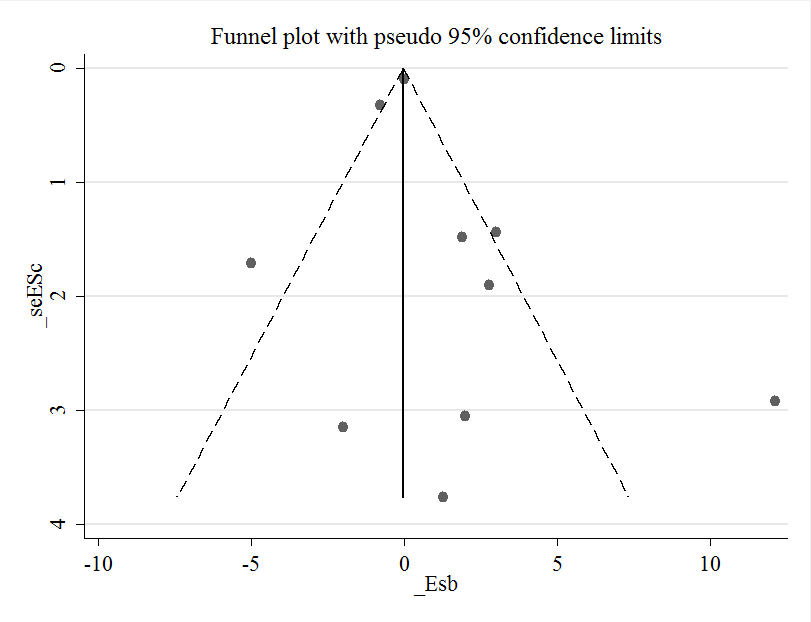 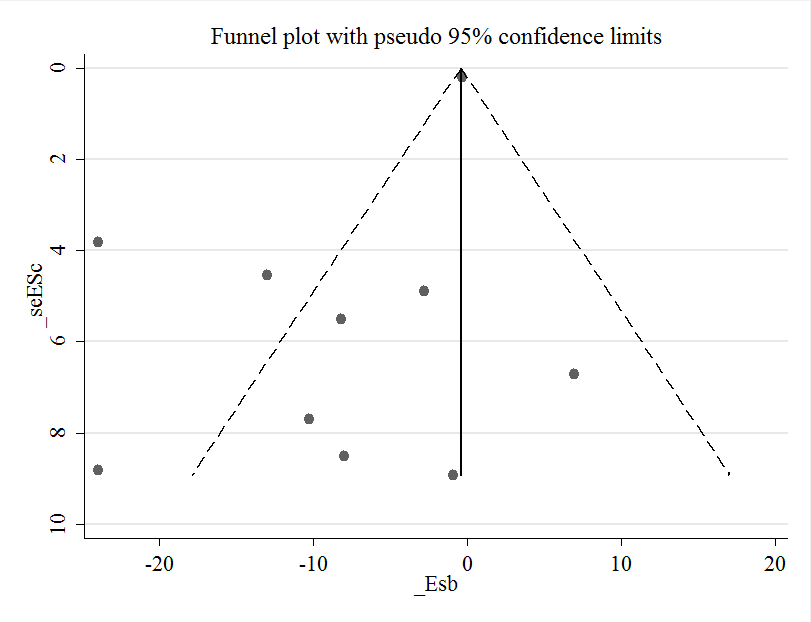 TC    TG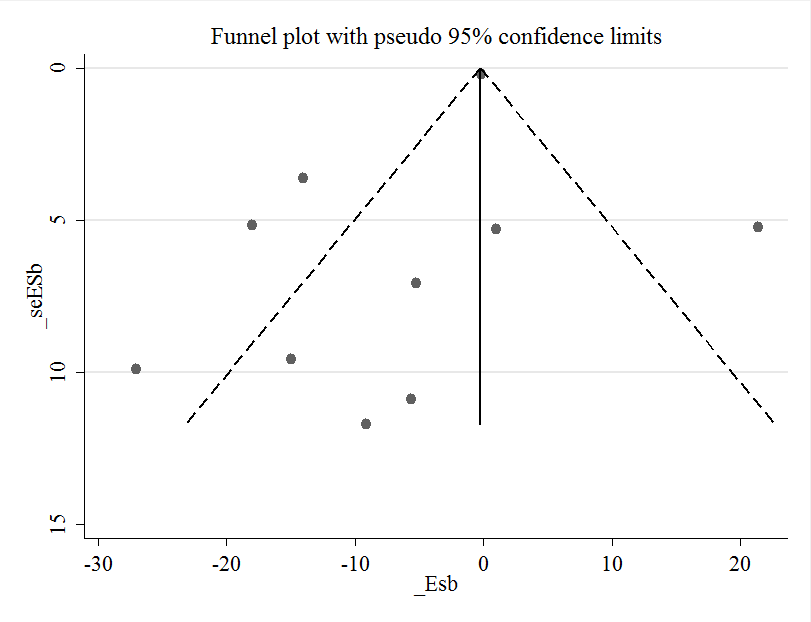 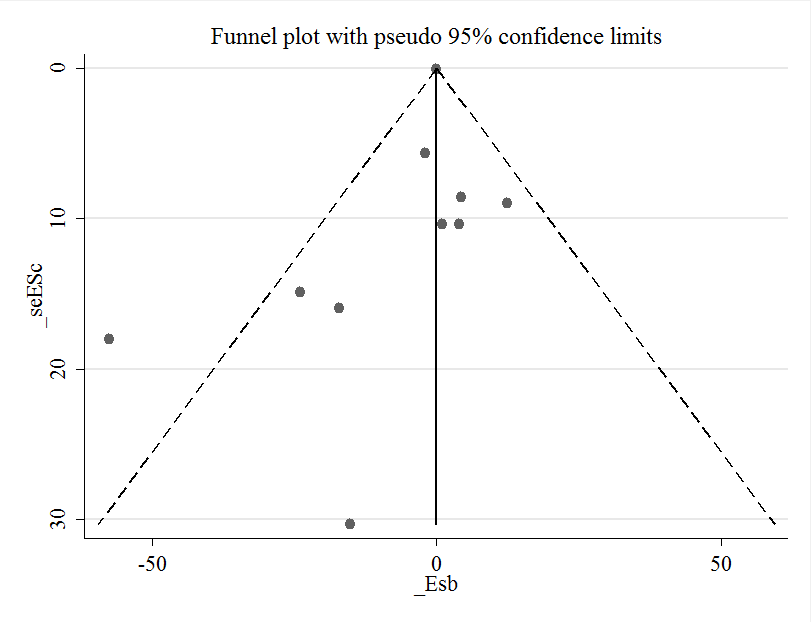 